Memorial Middle SchoolReading Olympics2014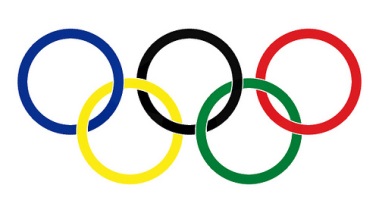 Graphic NovelTo earn a gold medal for Graphic Novels you must read one of each:manga			novelization		history			comicbiography		 superhero		science			choiceTitle: ____________________________________   Author: ____________________________________Title: ____________________________________   Author: ____________________________________You’ve earned a Bronze!Title: ____________________________________   Author: ____________________________________Title: ____________________________________   Author: ____________________________________Title: ____________________________________   Author: ____________________________________You’ve earned a Silver!Title: ____________________________________   Author: ____________________________________Title: ____________________________________   Author: ____________________________________Title: ____________________________________   Author: ____________________________________You’ve earned a Gold!!!